ARTÍCULO 10.  Numeral 28Calidades para la Prestación  de los Servicios Públicos.En la Comision Presidencial por la Paz y los Derechos Humanos, podemos decir que  dentro del personal que presta sus servicios, contamos con la utilizacion de 15 idiomas los  cuales se pueden visualizar en el detalle.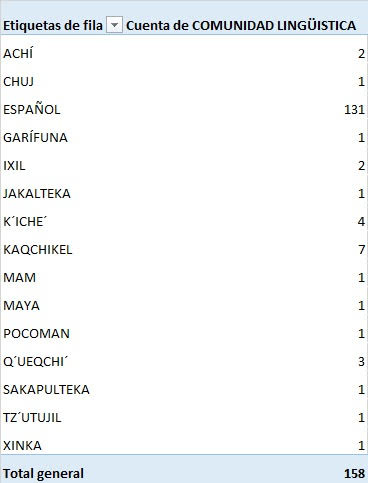 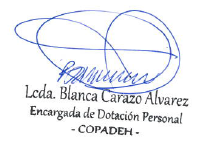 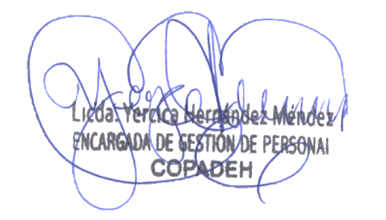 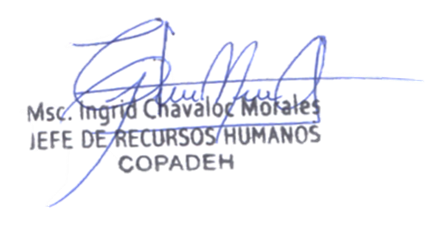  Vo.Bo.